Отчет мероприятий в рамках декады инвалидов 2022 г.Группа «Пчелки»Воспитатель: Чевычелова О. В.В нашей группе прошла декада, посвященная  международному дню инвалидов. В связи с этим прошли мероприятия, посвященные этой декаде. Беседа: «Легко ли быть не таким, как все»  на доступном дошкольному возрасту уровне было рассказано о людях с ограниченными возможностями, что вызвало у детей сочувствие - переживание (“как ему плохо”, и сочувствие – действие “ему плохо, я помогу”).  Для детей были подобраны дидактические игры: «Профессии», где дети последовательно называли  предметы труда и подбирали картинку с изображением человека соответствующей профессии. «Непослушные пуговицы»  (застёгивание и расстёгивание пуговиц одной рукой). в ходе игры дети сами оказались на месте людей с ОВЗ и на себе почувствовали, как трудно приходится таким людям в жизни. Теперь дети знают, что стремиться окружить вниманием и добром «особенных людей», важно и нужно , ведь помогать это здорово! И это можно и нужно делать не только один раз в году! Вместе мы сможем сделать многое!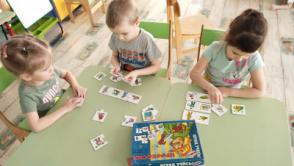 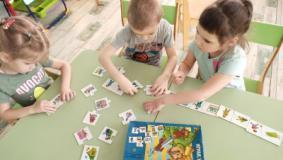 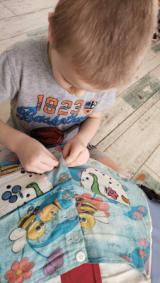 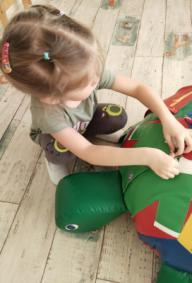 